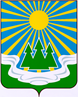 МУНИЦИПАЛЬНОЕ ОБРАЗОВАНИЕ«СВЕТОГОРСКОЕ ГОРОДСКОЕ ПОСЕЛЕНИЕ» ВЫБОРГСКОГО РАЙОНА ЛЕНИНГРАДСКОЙ ОБЛАСТИСОВЕТ ДЕПУТАТОВвторого созываРЕШЕНИЕот  23 мая  2017 года		         № 20О протесте Выборгской городской прокуратуры на абз. 2 п. 2.1, п. 4.6, абз. 4 п. 4.12, п.7.6, п. 8.2, п. 11.8 Правил внешнего благоустройства территории муниципального образования  «Светогорское городское поселение» Выборгскогорайона   Ленинградской   области, утвержденныхрешением совета депутатов МО «Светогорское городское поселение» от 03 июля 2012 года № 28              Рассмотрев протест Выборгской городской прокуратуры на абз. 2 п. 2.1, п. 4.6, абз. 4 п. 4.12, п.7.6, п. 8.2, п. 11.8 Правил внешнего благоустройства территории муниципального образования «Светогорское городское поселение» Выборгского района   Ленинградской   области, утвержденных решением совета депутатов МО «Светогорское городское поселение» от 03 июля 2012 года № 28, в соответствии с ч.4 ст. 7 Федерального закона от 06.10.2003г. № 131-ФЗ «Об общих принципах организации местного самоуправления в Российской Федерации», совет депутатов  РЕШИЛ:      1. Протест Выборгской городской прокуратуры от 19.04.2017г. № 7-41-2017 на абз. 2 п. 2.1, п. 4.6, абз. 4 п. 4.12, п.7.6, п. 8.2, п. 11.8 Правил внешнего благоустройства территории муниципального образования «Светогорское городское поселение» Выборгского района   Ленинградской   области, утвержденных решением совета депутатов МО «Светогорское городское поселение» от 03 июля 2012 года № 28, признать обоснованным.      2. Внести в решение совета депутатов муниципального образования «Светогорское городское поселение» от 03 июля 2012 года № 28 «Об утверждении Правил внешнего благоустройства территории муниципального образования «Светогорское городское поселение» Выборгского района Ленинградской области» (далее Правил) следующие изменения:	1.1. Исключить из Правил абзац 2 пункта 2.1.        1.2. Исключить из Правил пункт 4.6.        1.3. Исключить из Правил абзац 4 пункта 4.12.        1.4. Исключить из Правил пункт 7.6.        1.5. Исключить из Правил пункт 8.2.1.6. Исключить из Правил абзац 3 пункта 11.8.      3. Настоящее Решение вступает в силу после его официального опубликования в газете «Вуокса».      4.  Контроль за исполнением решения возложить на постоянную комиссию по строительству, жилищно – коммунальному хозяйству, транспорту и связи (Исаев С.А.). Глава муниципального образования                                          Р.А. Генералова«Светогорское городское поселение»Рассылка: в дело, администрация МО, прокуратура, газета «Вуокса»    